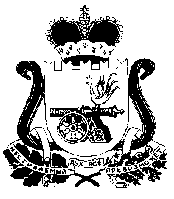 АДМИНИСТРАЦИЯ	ГНЕЗДОВСКОГО СЕЛЬСКОГО ПОСЕЛЕНИЯСМОЛЕНСКОГО РАЙОНА СМОЛЕНСКОЙ ОБЛАСТИПОСТАНОВЛЕНИЕ     от  29 октября 2020г.                                                                       № 160    О реализации на территории  муниципального образования Гнездовского сельского поселения Смоленского района Смоленской области общественно значимого проекта «Благоустройство сельских территорий»В соответствии   с государственной программой Российской Федерации «Комплексное развитие сельских территорий» утвержденной Постановлением Правительства Российской Федерации от 31.05.2019 № 696 и Ведомственным проектом «Благоустройство сельских территорий», Администрация Гнездовского сельского поселения Смоленского района Смоленской области  ПОСТАНОВЛЯЕТ:1. Принять участие в реализации общественно значимого проекта «Благоустройство сельских территорий».2. Подать заявку в Департамент Смоленской области по сельскому хозяйству и продовольствию на получение субсидии  для софинансирования расходов бюджетов муниципальных образований Смоленской области на реализацию общественно значимого проекта по организации освещения с использованием энергосберегающих технологий в населенных пунктах Гнездовского сельского поселения Смоленского района Смоленской области  д.Дачная-1, д.Дачная-2.3. Старшему менеджеру-главному бухгалтеру Новиковой М.В.   подготовить необходимый перечень документов к заявке на получение субсидии для направления их в Департамент Смоленской области по сельскому хозяйству и продовольствию.4. Настоящее постановление подлежит размещению на официальном сайте Администрации Гнездовского сельского поселения Смоленского района Смоленской области в сети Интернет http://gnezdovo.smol-ray.ru/ .5.Контроль исполнения настоящего постановления оставляю за собой.Глава муниципального образованияГнездовского сельского поселенияСмоленского района Смоленской области                       Соловьева Е.С.                  